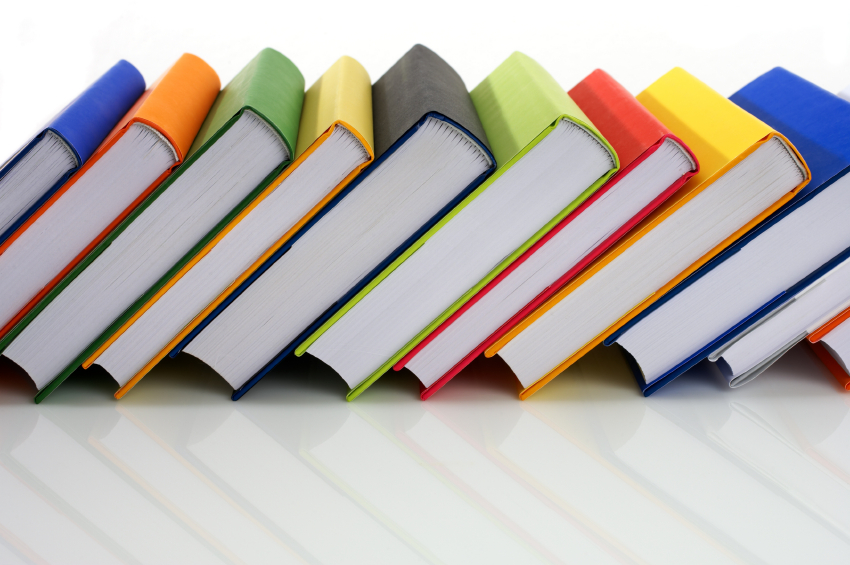 URBANA BAHÁ’Í CENTER LIBRARY NEWSJUNE 2017Greetings and welcome to our new library bulletin which has been in the works for a long time (Too long!)  Several years ago our beloved librarian Sally Weeks moved to Texas, and there was no one to step in to replace her.  Kind of by default, I was asked to take over her work in addition to my role as Archivist for the Center.  You have no idea how big a job this is!  With the help of volunteers from time to time, we managed to reduce the volume of duplicate and damaged books, making room for the many new titles being published in this 21st  century.  Many of the old books (and all of the new ones) needed to be stamped and have pockets and cards added.  The ideal would have been to continue the professional library procedures Sally had instituted, complete with classification and cataloging, but lack of time and trained personnel made it obvious this could not be done.  So the decision was made to alleviate the space problem and just make sure the books could be ready to check out.  That is still a work in progress, but we’re getting there.  Thanks to all of you who utilize the library, to those who have given their time as volunteers, and to the Urbana Spiritual Assembly whose loving support has constant and most appreciated.   Gratefully, Dottie Frye, Librarian/Archivist    WHAT’S NEWRecent additions to the library collection include the following:The Pen of Glory, by Bahá’u’lláh.   Beautifully bound compilation of six important Tablets of Bahá’u’lláh, four of them written in reply to questions posed by individuals. Journey to a Mountain, by Michael V. Day.   Account of the journey of the earthly remains of the Báb which were lovingly hidden by his followers after His martyrdom, then carried in a casket from Tabriz to Palestine where they were  finally interred in the shrine built for Him by ‘Abdu’l-Bahá on Mt. Carmel.The Dynamics of Growth, by Jena Khadem Khodadad This book focuses on the elements of growth of the Bahá’í community implemented by The Universal House of Justice through teaching plans.  Divine Guidance: Shoghi Effendi’s Ministry, Edited by Manouchehr Nadimi.  A review of Shoghi Effendi’s life, writings, and guidance to the Bahá’í world.  Includes reminiscences of four Hands of the Cause.Days of Remembrance. Selections from the Writings of Bahá’u’lláh for Bahá’í Holy Days. Bahá’í World Center.  Includes forty-five selections regarding the observation of nine holy days.  Eight of the selections were translated by Shoghi Effendi; the rest are published here for the first time.  Fountain of Wisdom. Compilation.These volumes can be found in the library on the bookshelf labeled “NEW BOOKS” near the computer.********If you wish to recommend the purchase of a book for the library, or donate a newly published one, contact Dottie at dotfrye@att.net.